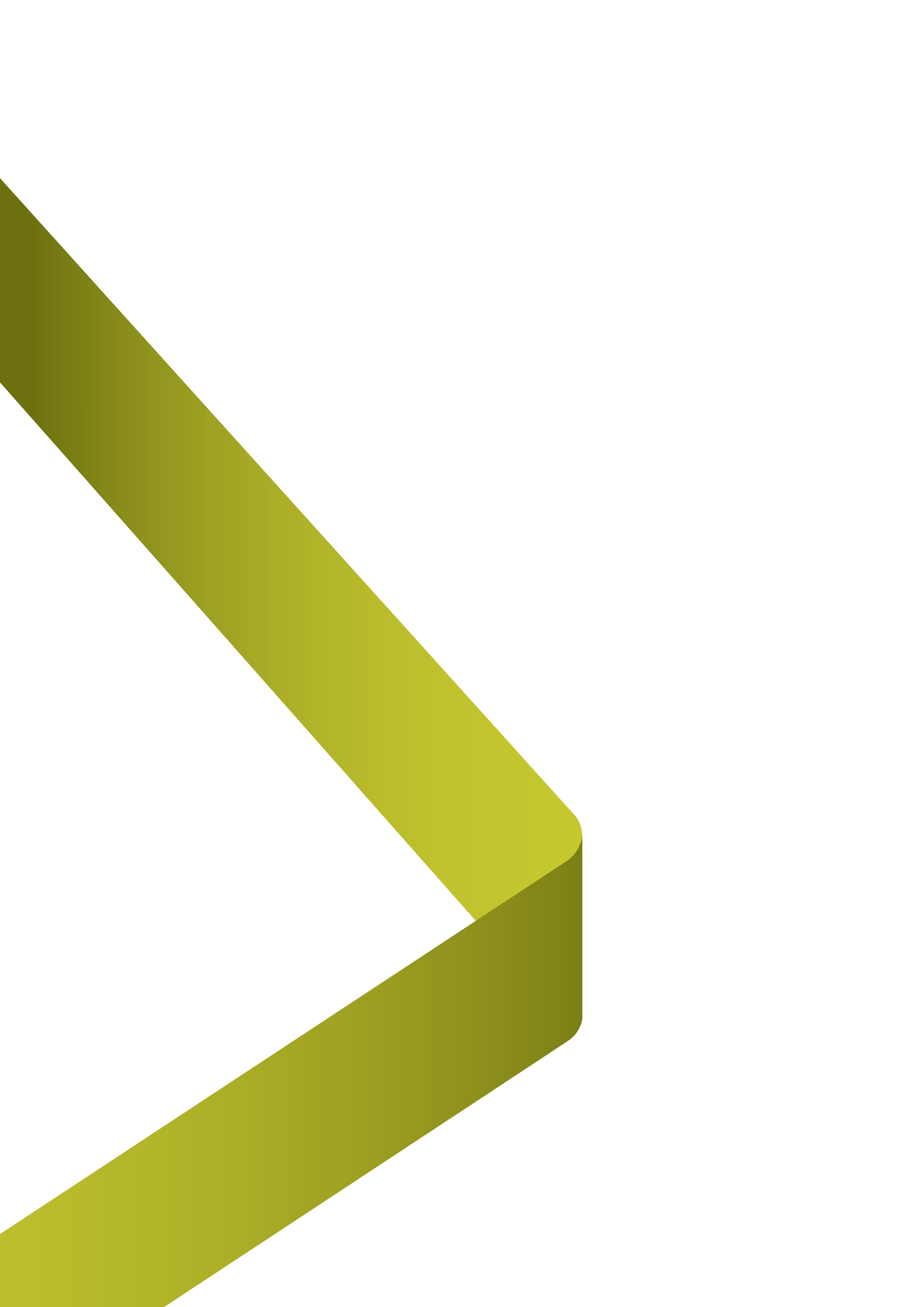 WSK Bank AG
Fact SheetStand: Oktober 2017WSK Bank AG
Weimarer Straße 26–28, 1180 Wien
Telefon: +43 (0)1 476 07-0
Telefax: +43 (0)1 476 07-40E-Mail: office@wsk-bank.atWebsite: www.wsk-bank.atFact Sheet – Wir lassen Zahlen sprechen* Bilanzzahlen per 31.12.2016Unsere Standorte – Hier finden Sie uns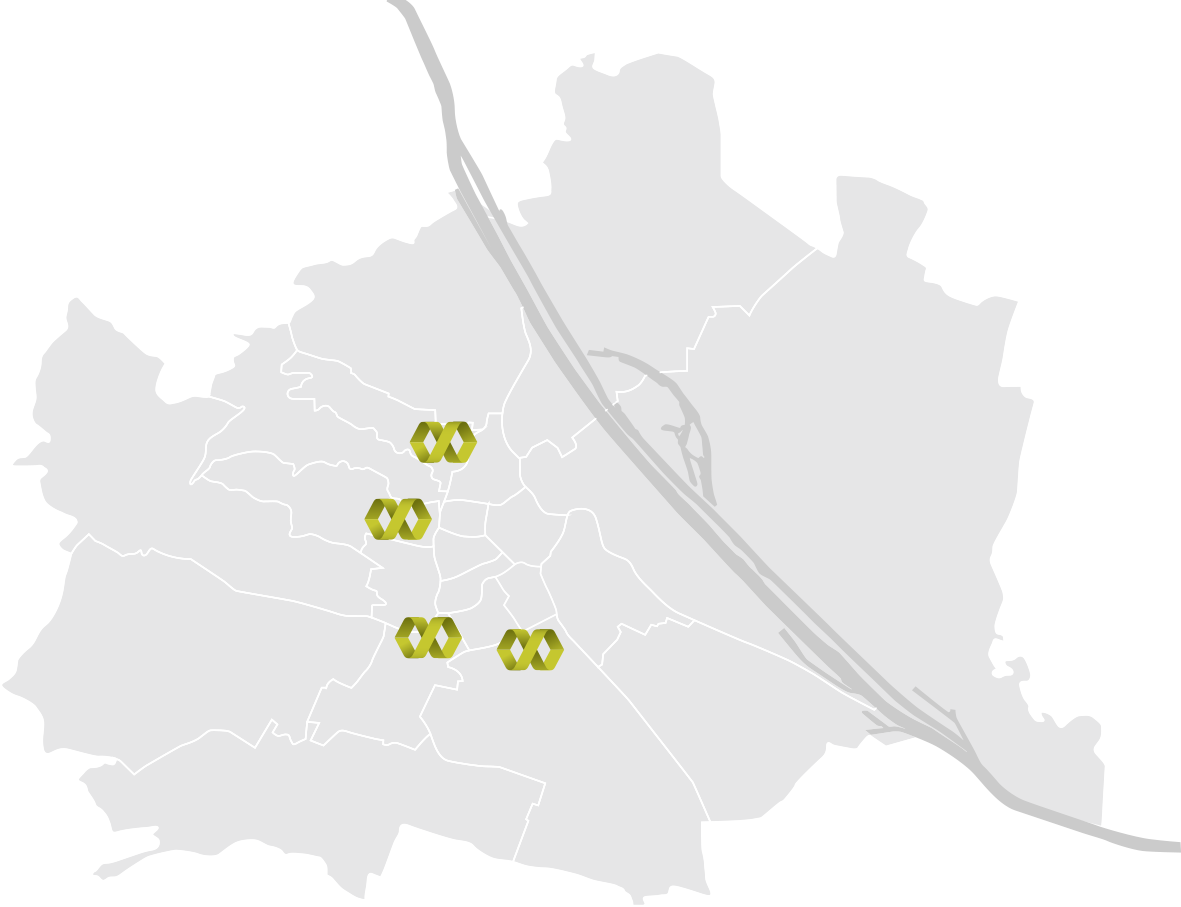 Unsere Zentrale: WSK Bank AG
Weimarer Straße 26–28, 1180 Wien
Telefon: +43 (0)1 476 07-0
Telefax: +43 (0)1 476 07-40
Unsere Filialen: Favoritenstraße 101, 1100 Wien Mo, Di, Mi	08.30–12.30 und 13.30–16.30 Uhr	Telefon: +43 (0)1 476 07-400Do		08.30–12.30 und 13.30–17.30 Uhr	Fax: +43 (0)1 476 07-440Fr		08.30–12.30 und 13.30–15.30 Uhr	E-Mail: filiale1100@wsk-bank.atMeidlinger Hauptstraße 47, 1120 WienMo, Di, Mi	08.30–12.30 und 13.30–16.30 Uhr	Telefon: +43 (0)1 476 07-500Do		08.30–12.30 und 13.30–17.30 Uhr	Fax: +43 (0)1 476 07-540Fr		08.30–12.30 und 13.30–15.30 Uhr	E-Mail: filiale1120@wsk-bank.atThaliastraße 34, 1160 WienMo 		08.00–12.30 und 13.30–15.30 Uhr	Telefon: +43 (0)1 476 07-200Di, Mi		08.00–12.30 und 13.30–16.00 Uhr	Fax: +43 (0)1 476 07-240Do		08.00–12.30 und 13.30–17.30 Uhr	E-Mail: filiale1160@wsk-bank.atFr		08.00-12.30 und 13.30–15.00 Uhr	Gentzgasse 54, 1180 WienMo, 		08.00–12.30 und 13.30–15.30 Uhr	Telefon: +43 (0)1 476 07-801Di, Mi		08.00–12.30 und 13.30–16.00 Uhr	Fax: +43 (0)1 476 07-54Do		08.00–12.30 und 13.30–17.30 Uhr	E-Mail: filiale1180@wsk-bank.atFr		08.00-12.30 und 13.30–15.00 Uhr	AUGUST 2017FirmierungWSK Bank AGRechtsformAktiengesellschaftSitzWeimarer Straße 26–28, 1180 WienTelefon+43 (0)1 47607Websiteoffice@wsk-bank.atInternetwww.wsk-bank.atGründung1871GesellschafterWiener Spar- und Kreditinstitut – Holding eGVorstandMag. Andreas Maleschek, Mag. (FH) Alain HoxhaMitarbeiter48Bilanzsumme€ 117.112.463,64*Gesamtkapital€ 24.841.337,75*Gesamtkapitalquote27,97%*Betriebsergebnis€ 1.862.376,34*Ergebnis der gewöhnlichen Geschäftstätigkeit€ 3.162.586,03*Filialen4 Filialen:Favoritenstraße 101, 1100 Wien; Meidlinger Hauptstraße 47, 
1120 Wien; Thaliastraße 34, 1160 Wien; Gentzgasse 54, 1180 WienAuszeichnungen1. Platz im österreichischen Bankenranking 2013, 2014 & 2015PressekontaktMotto des Vorstands:  Mag. Andreas MaleschekWSK Bank AGT: +43 (0)1 476 07 – 100E: andreas.maleschek@wsk-bank.atMag.a Eveline Botteschcommunication mattersKollmann & Partner Public Relations GmbHT: +43 (0)1 503 23 03 – 26M: +43 (0)676 598 75 97E: bottesch@comma.at„Wir übernehmen Verantwortung – unseren Mitarbeitern, 
unseren Kunden und der Bank gegenüber.“